PAY/REGISTER ONLINE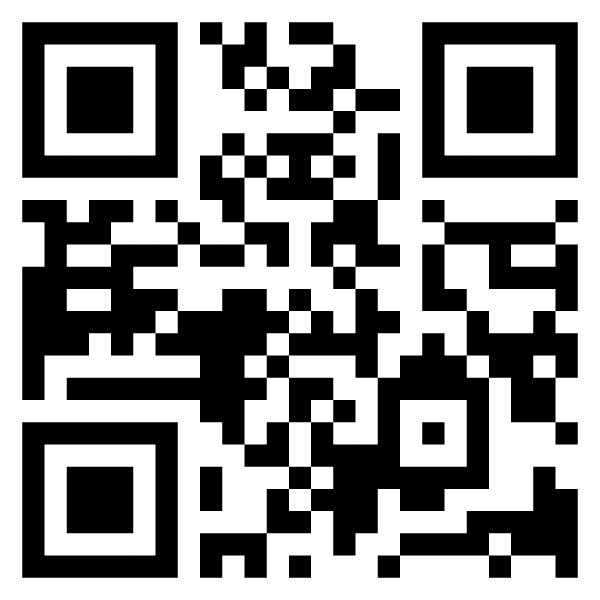 Credit or Debit CardPack/Troop #_____________Scan the QR Code.Login to my.Scouting.org if you have an account or CREATE ACCOUNT for new users. 	Enter the PARENT or GUARIDAN information in the fields if you 	are registering a new scout online Enter the required registration information / Login methodFollow the Prompts – Youth application 5-10 years old Fill in the info – TELL US ABOUT YOUR CHILD    YOUTH ADDRESS INFORMATION    PARENT GUARDIAN INFORMATION      5. Make your Payment online / checkout 6. Once your application is complete – Please check-in with leadership           at recruitment. 